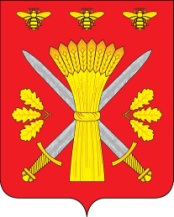 РОССИЙСКАЯ ФЕДЕРАЦИЯОРЛОВСКАЯ ОБЛАСТЬТРОСНЯНСКИЙ РАЙОННЫЙ СОВЕТ НАРОДНЫХ ДЕПУТАТОВРЕШЕНИЕ22 апреля 2021 г.                                                                                № 304Об утверждении реестра муниципальнойсобственности Троснянского районаОрловской области по состоянию на 01.01.2021 г.В соответствии с постановлением Троснянского районного Совета народных депутатов от 25.12.2008 года № 176 «Об учете муниципального имущества Троснянского рай	она и ведении реестра муниципальной собственности Троснянского района» Троснянский районный Совет народных депутатов РЕШИЛ:1. Утвердить Реестр недвижимого имущества муниципальной собственности Троснянского района, находящегося в казне, оперативном управлении бюджетных учреждений и хозяйственном ведении МУП района по состоянию на 01.01.2021 г. согласно приложению 1.2. Утвердить Реестр движимого имущества муниципальной собственности Троснянского района, находящегося в казне, оперативном управлении бюджетных учреждений и хозяйственном ведении МУП района по состоянию на 01.01.2021 г. согласно приложению 2.3. Утвердить Реестр муниципальных унитарных предприятий, муниципальных учреждений, хозяйственных обществах, товариществах, акции, доли (вклады) в уставном капитале которых принадлежат муниципальному образованию «Троснянский район» Орловской области по состоянию на 01.01.2021 г. согласно приложению 3.4. Администрации района совместно с руководителями учреждений провести инвентаризацию до 1 августа 2021 года.5. Настоящее решение вступает в силу после официального  обнародования.Председатель районногоСовета народных депутатов                       В. И. Миронов   Глава района                                       А. И. Насонов